Què és un planeta? · Un gran cos de forma esfèrica (rodona) · No tenen llum propia · Gira al voltant d'una estrella La Terra és un planeta.On estem nosaltres? • Nosaltres estem en la Terra que és un planeta i gira al voltant del Sol que és una estrella. • El sistema solar està format per tots els planetes i astres que giren al voltant del sol. • Tots ells estan en una galàxia anomenada Via Làctia.El sistema solar està format pel sol i els planetes que giren al seu al voltant. · Els planetes són vuit: Mercuri, Venus, Terra, Mart, Júpiter, Saturn ,Urà, Neptú.CÒPIAJOChttps://wordwall.net/play/434/822/211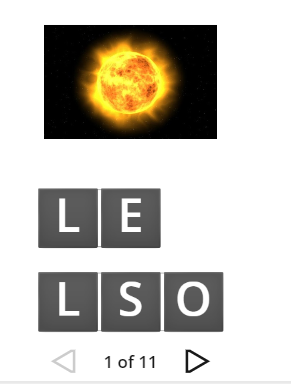 